Educating Young People Who Will Be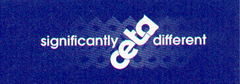         Significantly Different!NAME							CLASS					Credits: FourYou should attempt ALL questions in this booklet.If you need more space for any answer, use the page(s) provided at the back of this booklet and clearly number the question.Check that this booklet has pages 1 – 12 in the correct order and that none of these pages is blank.YOU MUST HAND THIS BOOKLET TO THE SUPERVISOR AT THE END OF THE EXAMINATIONYou are advised to spend 60 minutes answering the questions in this booklet.QUESTION ONE:  CONSUMER CHOICEComplete questions (a) and (b) to fully explain how scarcity and values affect Simon’s consumer choice.Discuss how scarcity of time affects Simon.  In your answer you should refer to the resource material in the box above and link the following economic concepts:limited meanschoiceopportunity cost__________________________________________________________________________________________________________________________________________________________________________________________________________________________________________________________________________________________________________________________________________________________________________________________________________________________________________________________________________________________________________________________________________________________________________________________________________________________________________________________________________________________________________________________________________________________________________________________________________________________________________________________________________________________________________________________________________________________________________________________________________________________________________________________________________________________________________________________________________________________________________________________________________________________________________________________________________________________________________________________________________________________________________________________________________________________________________________(b) 	Discuss how Simon’s values will influence his decision.	In your answer you should:Explain what is meant by valuesIdentify an influence on the values that Simon holdsDescribe a value that Simon holds that may influence his decision to pay off his loanDescribe a value that Simon holds that may influence him going on a holidayExplain how Simon’s values create an internal conflict for SimonExplain TWO possible compromises Simon may make to resolve his conflict.___________________________________________________________________________________________________________________________________________________________________________________________________________________________________________________________________________________________________________________________________________________________________________________________________________________________________________________________________________________________________________________________________________________________________________________________________________________________________________________________________________________________________________________________________________________________________________________________________________________________________________________________________________________________________________________________________________________________________________________________________________________________________________________________________________________________________________________________________________________________________________________________________________________________________________________________________________________________________________________________________________________________________________________________________________________________________________________________________________________________________________________________________________________________________________________________________________________________________________________________________________________________________________________________________________________________________________________________________________________________________________________________________________________________________________________________________________________________________________________________________________________________________________________________________________________________________________________________________________________________________________________________________________________________________________________________________________________________________________________________________________________________________________________________________________________________________________________________________________________________________________________________________________________________________________________________________________________________________________________________________________________________________________________________________________________________________________________________________________________________________________________________________________________________________________________________________________________________________________________________________________________________________________________________________________________________________________________________________________________________________________________________________________________________________________________________________________________________________________________________________________________________________________________________________________________________________________________________________________________________________________________________________________________________________________________QUESTION TWO:  LAW OF DEMANDComplete questions (a) to (c) to fully explain the law of demand in the context of Simon’s demand for pizzas.Draw a fully labelled demand curve on the graph below using the information from the demand schedule above.Title: ______________________________________________________________On the graph above, illustrate the impact of the price of pizza increasing from $2.50 to $4.00 per slice.  Fully label your changes.Fully explain the change in the number of pizza slices Simon will purchase as the price increases from $2.50 to $4.00 per slice.In your answer you should:Identify the change in the number of pizza slices that Simon will purchaseRefer to the law of demand to explain Simon’s change in purchase, using data from the graph on page 5Explain TWO flow on effects this change in price will have for Simon.________________________________________________________________________________________________________________________________________________________________________________________________________________________________________________________________________________________________________________________________________________________________________________________________________________________________________________________________________________________________________________________________________________________________________________________________________________________________________________________________________________________________________________________________________________________________________________________________________________________________________________________________________________________________________________________________________________________________________________________________________________________________________________________________________________________________________________________________________________________________________________________________________________________________________________________________________________________________________________________________________________________________________________________________________________________________________________________________________________________________________________________________________________________________________________________________________________________________________________________________________________________________________________________________________________________________________________________________________________________________________________________________________________________________________________________________________________________________________________________________________________________QUESTION THREE: THE PRICE OF OTHER GOODS AND SERVICESFully explain how the curry house offering discounts (illustrated in Graph A below) will affect Simon’s demand for pizza. In your answer you should:Explain the economic relationship between pizza slices and curryIllustrate the impact on Simon’s demand for pizza slices in Graph BRefer to both graphs in your explanationExplain TWO flow on effects the change in demand for pizza slices and curry will have for Simon._______________________________________________________________________________________________________________________________________________________________________________________________________________________________________________________________________________________________________________________________________________________________________________________________________________________________________________________________________________________________________________________________________________________________________________________________________________________________________________________________________________________________________________________________________________________________________________________________________________________________________________________________________________________________________________________________________________________________________________________________________________________________________________________________________________________________________________________________________________________________________________________________________________________________________________________________________________________________________________________________________________________________________________________________________________________________________________________________________________________________________________________________________________________________________________________________________________________________________________________________________________________________________________________________________________________________________________________________________________________________________________________________________________________________________________________________________________________________________________________________________________________________________________________________________________________________________________________________________________________________________________________________________________________________________________________________________________________________________________________________________________________________________________________________________________________________________________________________________________________________________________________________________________________________________________________________________________________________________________________________________________________________________________________________________________________________________________________________________________________________________________________________________________________________________________________________________________________________________________________________________________________________________________________________________________________________________________________________________________________________________________________________________________________________________________________________________________________________________________________________QUESTION FOUR: EFFECTS OF A CHANGE IN INCOMEDiscuss the effect an increase in Simon’s income has had on his demand for restaurant meals.In your answer you should:Use appropriate economic terms to describe the different types of restaurant meals Simon has experienced over timeExplain how his demand for restaurant meals has changed from when he was a student to nowExplain why his demand for restaurant meals has changed from when he was a student to nowFully explain TWO flow on effects this change in demand may have for Simon and his partner.______________________________________________________________________________________________________________________________________________________________________________________________________________________________________________________________________________________________________________________________________________________________________________________________________________________________________________________________________________________________________________________________________________________________________________________________________________________________________________________________________________________________________________________________________________________________________________________________________________________________________________________________________________________________________________________________________________________________________________________________________________________________________________________________________________________________________________________________________________________________________________________________________________________________________________________________________________________________________________________________________________________________________________________________________________________________________________________________________________________________________________________________________________________________________________________________________________________________________________________________________________________________________________________________________________________________________________________________________________________________________________________________________________________________________________________________________________________________________________________________________________________________________________________________________________________________________________________________________________________________________________________________________________________________________________________________________________________________________________________________________________________________________________________________________________________________________________________________________________________________________________________________________________________________________________________________________________________________________________________________________________________________________________________________________________________________________________________________________________________________________________________________________________________________________________________________________________________________________________________________________________________________________________________________________________________________________________________________________________________________________________________________________________________________________________________________________________________________________________________________________________________________________________________________________________________________________________________________________________________________________________________________________________________________________________________________________________________________________________________________________________________________________________________________________________________________________________________________________________________________________________________________________________________________________________________________________________________________________________________________________________Extra Space if requiredWrite the questions number(s) if applicable.____________________________________________________________________________________________________________________________________________________________________________________________________________________________________________________________________________________________________________________________________________________________________________________________________________________________________________________________________________________________________________________________________________________________________________________________________________________________________________________________________________________________________________________________________________________________________________________________________________________________________________________________________________________________________________________________________________________________________________________________________________________________________________________________________________________________________________________________________________________________________________________________________________________________________________________________________________________________________________________________________________________________________________________________________________________________________________________________________________________________________________________________________________________________________________________________________________________________________________________________________________________________________________________________________________________________________________________________________________________________________________________________________________________________________________________________________________________________________________________________________________________________________________________________________________________________________________________________________________________________________________________________________________________________________________________________________________________________________________________________________________________________________________________________________________________________________________________________________________________________________________________________________________________________________________________________________________________________________________________________________________________________________________________________________________________________________________________________________________________________________________________________________________________________________________________________________________________________________________________________________________________________________________________________________________________________________________________________________________________________________________________________________________________________________________________________________________________________________________________________________________________________________________________________________________________________________________________________________________________________________________________________________________________________________________________________________________________________________________________________________________________________________________________________________________________________________________________________________________________________________________________________________________________________________________________________________________________________________________________________________________________________________________________________________________________________________________________________________________________________________________________________________________________________________________________________________________________________________________________________________________________________________________________________________________________________________________________________________________________________________________________________________________________________________________________________________________Level 1 Economics, 201390983   Demonstrate understanding of consumer choices, using scarcity and/or demandAchievementAchievement with MeritAchievement with ExcellenceDemonstrate understanding of consumer choices, using scarcity and/or demand.Demonstrate in-depth understanding of consumer choices, using scarcity and/or demand.Demonstrate comprehensive understanding of consumer choices, using scarcity and/or demand.TotalTotalAssessors use onlyAssessors use onlySimon’s fortnightly demand schedule for pizza slicesSimon’s fortnightly demand schedule for pizza slicesPrice per pizza slices ($)Quantity demanded2.0062.5053.0044.0034.502